Punnett Square Worksheet-Human CharacteristicsDirections:  Complete the following Punnett Squares.  Be sure that you include the ratios of the genotypic ratio and phenotypic ratio.  1.  B= Brown eyes   b= blue eyes   Mom= Bb    Dad= BB  What are the eye color possibilities if they chose to have children?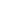 		Genotypes						Phenotypes2. Curly hair is recessive, and straight hair is dominant.  A woman with curly hair marries a man who is homozygous dominant for straight hair.  Predict the outcomes for their children.Genotypes						Phenotypes3.  Black hair is homozygous dominant.  Brown hair is heterozygous.  Blonde hair is homozygous recessive.  (This is an example of incomplete dominance.)  A woman with brown hair marries a man with brown hair.  What are the possible outcomes for their kids?		Genotypes						Phenotypes4.    Attached earlobes are dominant over free hanging earlobes.  Complete the Punnett Square for the following individuals:   Mom=BB  and Dad=bb		Genotypes						Phenotypes5.  Incomplete dominance problem: T=tall (5’11”-6’2”);  Tt=medium height (5’4”-5’10”)   						t=short (5’3” or smaller)Mom= 5’5”Dad= 6’0” 			What are the possible height outcomes of their children?      		Genotypes						Phenotypes6. Freckles are recessive.  No freckles are dominant.  Mom= heterozygous  Dad=homozygous recessive  Possible outcomes for kids?Genotypes							Phenotypes